FORMULAIRE DE RECOMMANDATION DES CLIENTS 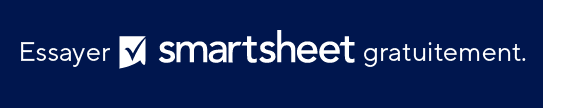 Merci de nous présenter un nouveau client potentiel satisfait !PERSONNE OU ENTREPRISE RECOMMANDÉEPERSONNE OU ENTREPRISE RECOMMANDÉEPERSONNE OU ENTREPRISE RECOMMANDÉEPERSONNE OU ENTREPRISE RECOMMANDÉENOMNOM DE L’ENTREPRISEle cas échéantADRESSE POSTALEADRESSE E-MAILADRESSE POSTALENUMÉRO DE TÉLÉPHONEADRESSE POSTALESITE WEBle cas échéantPOURQUOI RECOMMANDEZ-VOUS CETTE PERSONNE OU CETTE ENTREPRISE ?RECOMMANDÉ PARRECOMMANDÉ PARRECOMMANDÉ PARRECOMMANDÉ PARVOTRE NOMADRESSE E-MAILADRESSE POSTALENUMÉRO DE TÉLÉPHONEADRESSE POSTALEID CLIENTle cas échéantADRESSE POSTALEDATE DE PRÉSENTATIONMERCI POUR VOTRE RECOMMANDATION !VEUILLEZ RENVOYER LE FORMULAIRE REMPLI EN PERSONNE OU PAR COURRIER ÉLECTRONIQUE, TÉLÉCOPIE OU COURRIER AMÉRICAINVEUILLEZ RENVOYER LE FORMULAIRE REMPLI EN PERSONNE OU PAR COURRIER ÉLECTRONIQUE, TÉLÉCOPIE OU COURRIER AMÉRICAINVEUILLEZ RENVOYER LE FORMULAIRE REMPLI EN PERSONNE OU PAR COURRIER ÉLECTRONIQUE, TÉLÉCOPIE OU COURRIER AMÉRICAINVEUILLEZ RENVOYER LE FORMULAIRE REMPLI EN PERSONNE OU PAR COURRIER ÉLECTRONIQUE, TÉLÉCOPIE OU COURRIER AMÉRICAINADRESSE POSTALEADRESSE E-MAILADRESSE POSTALEFAXUTILISATION PAR LE DESTINATAIRE UNIQUEMENTUTILISATION PAR LE DESTINATAIRE UNIQUEMENTDATE DE RÉCEPTIONDATE DU CONTACTCOMMENTAIRESEXCLUSION DE RESPONSABILITÉTous les articles, modèles ou informations proposés par Smartsheet sur le site web sont fournis à titre de référence uniquement. Bien que nous nous efforcions de maintenir les informations à jour et exactes, nous ne faisons aucune déclaration, ni n’offrons aucune garantie, de quelque nature que ce soit, expresse ou implicite, quant à l’exhaustivité, l’exactitude, la fiabilité, la pertinence ou la disponibilité du site web, ou des informations, articles, modèles ou graphiques liés, contenus sur le site. Toute la confiance que vous accordez à ces informations relève de votre propre responsabilité, à vos propres risques.